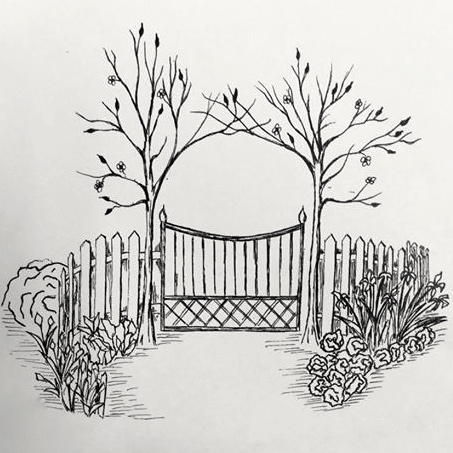 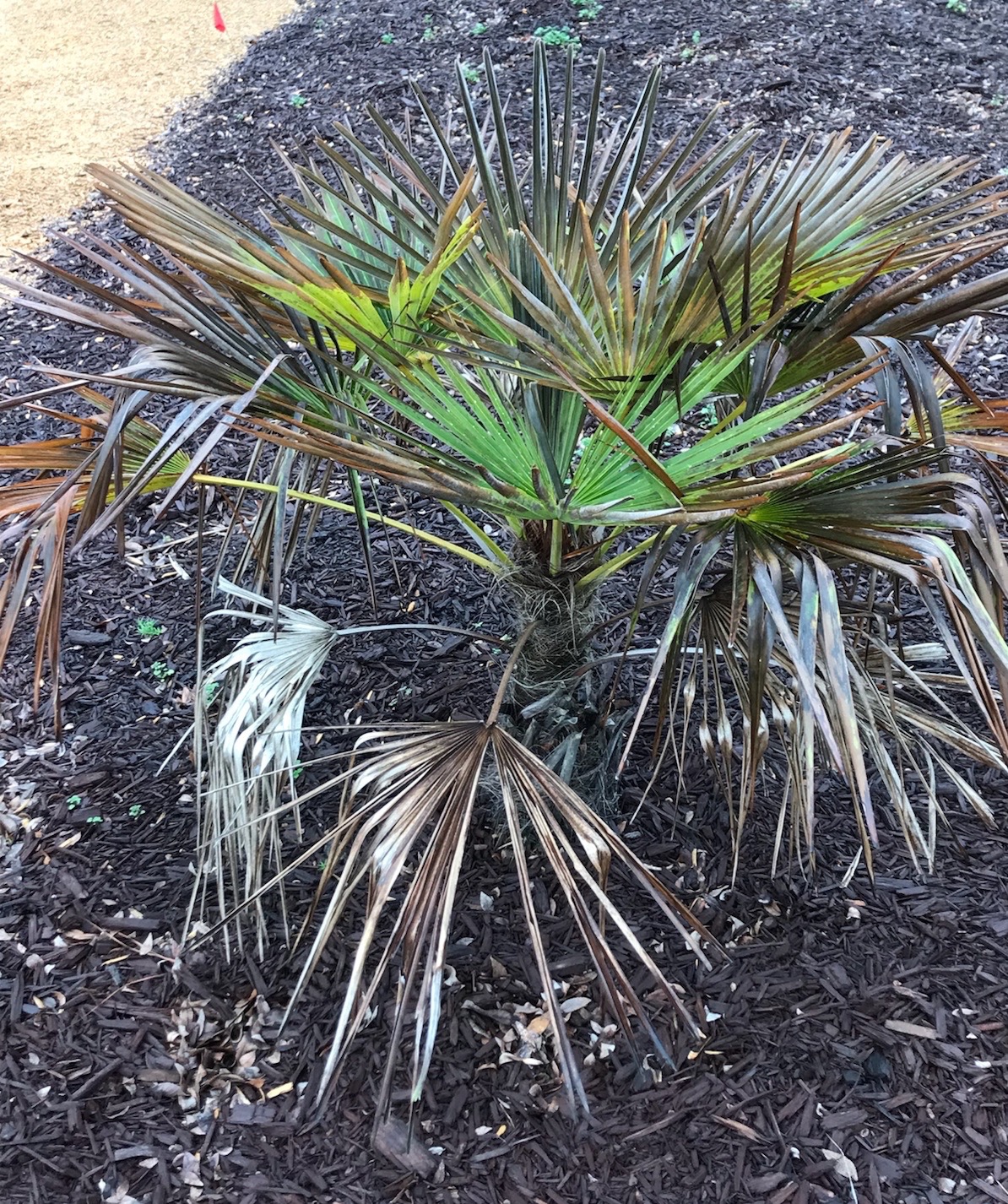 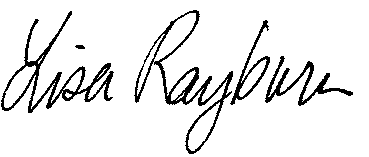 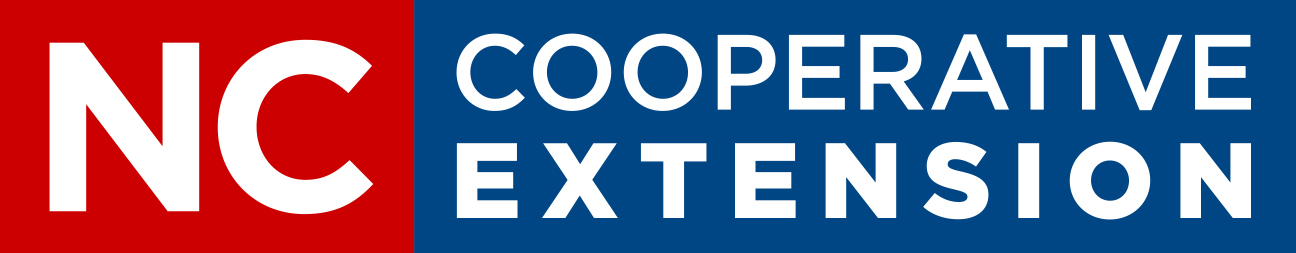 Cold damage can be hard to predict and plants respond differently based on the species and other factors.  Young, newly established plants and plants in exposed locations are more likely to suffer cold damage compared to older, established plants and plants in protected locations.  Plants that are otherwise under stress or plants growing at the northern end of their range are more susceptible to damage as well.  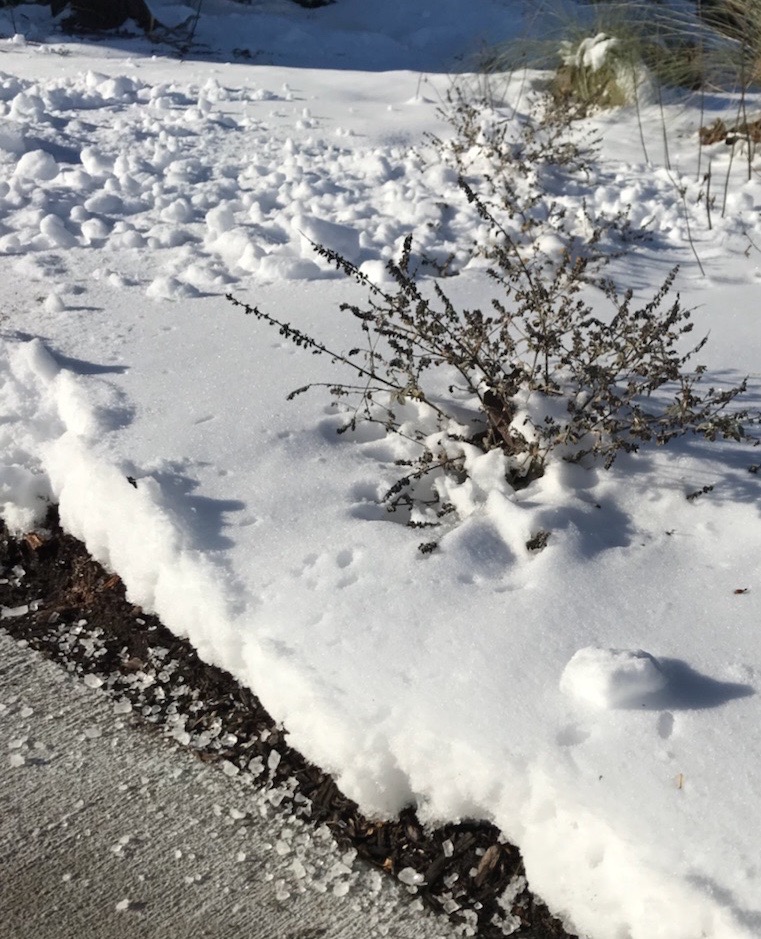 De-icing products also pose a threat to landscape plants.  De-icing products are salts and they can damage plant roots and foliage when they are splashed onto leaves or dissolve in melting snow and run into planting beds.  Salt damage can burn evergreen leaves, dry out bud scales and result in damage to the upcoming season’s leaves and flowers.  Salts in the soil can displace other minerals resulting in nutrient deficiencies and interfere with water uptake by the roots.  The chloride ions from rock salt can be transported within the plant causing leaf burn and die back.  Some of these problems will not be obvious until later in the growing season or periods of drought stress.  The closer that plants grow to treated surfaces such as sidewalks or driveways, the more at risk they are of damage.  To reduce damage to plants, avoid using de-icing chemicals that contain sodium chloride (table salt, NaCl).  Alternative products that do not contain sodium include potassium chloride (KCl), calcium magnesium acetate (CMA) or calcium chloride (CaCl2) as active ingredients.  These products are more expensive but are much less likely to damage plants when properly used.  Coarse sand and sawdust are simple, natural alternatives to de-icing chemicals.  While they do not melt snow and ice, sand and sawdust will help provide traction on slick surfaces.   If you have evergreen plants that have been exposed to sodium chloride spray, rinse the leaves with plain water as soon as possible after temperatures are above freezing. If salt washes off treated surfaces and soaks into the soil around sensitive trees and shrubs, leach the soil by slowly saturating the area with plain water – use a soaker hose or drip irrigation to run for 2-3 hours.  We had some heavy rains after our snow event that will help naturally leach some of the salt away.  Luckily for us, salts applied in early winter tend to result in less damage than salts applied in late winter since there is a better chance that the salt is leached away before active root growth in spring. ……………………………………………………………………………………………………………………………………………………………Tips and TasksPrune back ornamental grasses and ground covers in early February before new growth starts.  Add mulch to beds if needed.  Scale can be a problem on hollies and other shrubbery both outside and on indoors houseplants.  Scale are small, hardbodied insects that often look like bumps on the bark or leaves of the plant.  Scale on landscape plants can be treated with horticultural oils.  Follow the label directions and use the spray rate recommended for the time of year.  Acephate (Orthene), carbaryl or insecticidal soap can also be used.  Insecticidal soap is a good choice for scale on houseplants.  A second treatment after two weeks is generally needed to control newly emerged scale insects.  With any product, read and follow all label directions and remember that thorough coverage is critical for control.  Plants naturally change color in the winter and even evergreens like azaleas, gardenias and camellias can experience yellowing.  Older leaves naturally yellow and drop off.  If azaleas are discolored and the leaves show stippling (tiny discolored spots), spider mites could be the culprit.  Spider mites can be controlled with horticultural oil or insecticidal soap.  Dormant pruning of fruit trees and grapevines should be done in February as should heavy pruning and rejuvenation pruning of most ornamental shrubs.  Remember to wait and prune spring flowering shrubs such as azaleas and forsythia after they bloom.    If you are using a preemergent herbicide to control summer annual weeds (including crabgrass) in your lawn, aim to apply it around Valentine’s Day.  If these chemicals are applied too late, you will not get adequate weed control.  Read and follow all label directions.  Avoid weed-and-feed formulations and wait until mid-May to June to fertilize warm season lawns.  If you are battling Florida betony, remember to apply herbicides in February before the plant starts developing its distinctive tubers.    Remove leaves and debris from lawns.  Do not burn St. Augustine, centipede, or zoysiagrass lawns.  Irrigation is usually not necessary during the winter months.  The optimum time to seed or lay sod for a warm season lawn is in the spring from about April until July 1.  Plan your spring vegetable garden.  Cool season crops need to be planted early enough to harvest before the heat of summer hits.  Beets, broccoli, cabbage, carrots, cauliflower, kale, kohlrabi, lettuce, mustard greens, onion, garden peas, potatoes, radishes, spinach and turnips can all be planted in February for spring harvest.  Start seeds for warm season crops like tomatoes and peppers under lights 6-8 weeks before you intend to transplant them outside.……………………………………………………………………………………………………………………………………………………………Association MeetingsOnslow County Master Gardener Volunteer Association Meeting February 8, 9 am Contact: Lisa Rayburn, 910.455.5873, http://lisa_rayburn@ncsu.eduOnslow County Beekeepers’ Association Meeting February 13, 7 pmContact: David Peed, 910.330.7584 or myscubashop@yahoo.com…………………………………………………………………………………………………………………ClassesGrow Your Own: An Introduction to Vegetable Gardening February 10, 8:30-3:30 pmCost: $15Registration required by Feb. 5: 910.455.5873Location: Onslow County Extension OfficeLearn all the basics that you need to start growing your own vegetables.  We’ll cover garden planning, variety selection, soil and plant nutrition, starting seeds indoors, and building a raised bed. We will have hands on planting demonstrations.  Lunch and refreshments will be provided. Garden Basics – Growing Peas and PotatoesFebruary 16, 10 amCost: freeRegistration: 910.324.5212Location: Onslow Feed and Grain, Richlands We’ll discuss the basics to get you started in the garden this spring.  Then we’ll cover planting some of our earliest crops – garden peas and potatoes.Propagation for ProfitMarch 1, 8:30 to 3:45 pmCost: freeFor more information contact: Wesley Stallings, Wesley_stallings@ncsu.edu, 252.448.9621 or Lisa Rayburn, lisa_rayburn@ncsu.edu, 910.455.5873Registration required online by February 23: goo.gl/ESdLgWLocation: Onslow County Extension Office Are you a grower looking to maximize the quality of your vegetables through your propagation practices and management?  If so, join us for this day-long workshop.  We will cover the Propagation Environment, Seed Physiology, Media and Nutrient Needs, and Saving Your Own Seed.  Registration is free but must be completed online by February 23.  Fruit Pruning Workshop March 10, 8:30 am – 3:00 pmLocation: Xanadu Farm, Holly Ridge Cost: $5Registration required by March 2 910.455.5873Learn how to properly train and prune a variety of fruits including apples, pears, pecans, grapes and blueberries.  We will have hands on pruning opportunities.  Lunch and refreshments will be provided. Common Vegetable Garden Problems March 16, 10 amCost: freeRegistration: 910.324.5212Location: Onslow Feed and Grain, Richlands We’ll discuss common problems in the vegetable garden and how to manage them.   Vegetable Gardening 101 Series March 17, 10 am Cost: freeRegistration: 910.455.5873Location: Discovery Gardens We will meet the third Saturday of each month, at 10 am, in the Discovery Garden (beside the Farmers’ Market). Come plant and tend the vegetables in the raised bed gardens with us.  Each month, we will discuss what we are planting and why.  Then you can help plant!  These informal classes will be a great way to get your hands dirty, ask questions and get ideas that you can apply in your own garden. Beekeeping Short CourseMarch 10, 17, 24, 31, 8 am to noon Cost: $65Registration or more information: Eric Talley, erictalley@ec.rr.com or 910.389.7709 Location: Onslow County Extension Office 16 hours of basic beekeeping knowledge to get you started and then a mentor to keep you learning.  There will be a field day in July for Practical Application and Certification.  Registration required. Back to Basics Gardening SeriesWednesdays, 6-8 pmCost: freeRegistration: 910.455.5873Location: Onslow County Extension OfficeMarch 7 – Understanding Your Soil and Plant FertilityMarch 14 – Planting Trees and Shrubs & Site SelectionMarch 21 – Common Landscape Problems March 28 – Vegetable Gardening 101 April 4 – Common Vegetable Garden ProblemsApril 11 – Getting Started with Backyard ChickensApril 18 – Growing Fruit in Onslow County April 25 – Composting   CONTACT USIf you have questions about lawn, landscape or garden problems, contact your local Cooperative Extension office.  In Onslow County call 910.455.5873, Mon. – Fri., 8 am – 5 pm, or visit us online anytime at http://onslow.ces.ncsu.edu.  While you are there, you can post your questions to be answered by email using the “Ask an Expert’ widget in the upper left-hand corner.